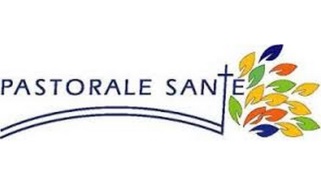 Madame, Monsieur,Dans le cadre de la célébration de la journée mondiale de la Santé, la communauté chrétienne de la Paroisse  ………………………………………………vous invite à une messe qui sera célébrée, à votre intention, le dimanche 7 février 2021à ….  heureà l’église de ……………………………………… Nous serions très heureux de vous accueillir ce jour là.Bien fraternellementLe Service Evangélique des MaladesMadame, Monsieur,Dans le cadre de la célébration de la journée mondiale de la Santé, la communauté chrétienne de la Paroisse  ………………………………………………vous invite à une messe qui sera célébrée, à votre intention, le dimanche 7 février 2021à ….  heureà l’église de ……………………………………… Nous serions très heureux de vous accueillir ce jour là.Bien fraternellementLe Service Evangélique des Malades